Unit 8 Lesson 13: Día 2 de centrosWU Verdadero o falso: ¿Verdaderos o fal... dos? (Warm up)Student Task StatementDecide si cada afirmación es verdadera o falsa. Prepárate para explicar tu razonamiento.1 Centros: Momento de escogerStudent Task StatementEscoge un centro.Escribe números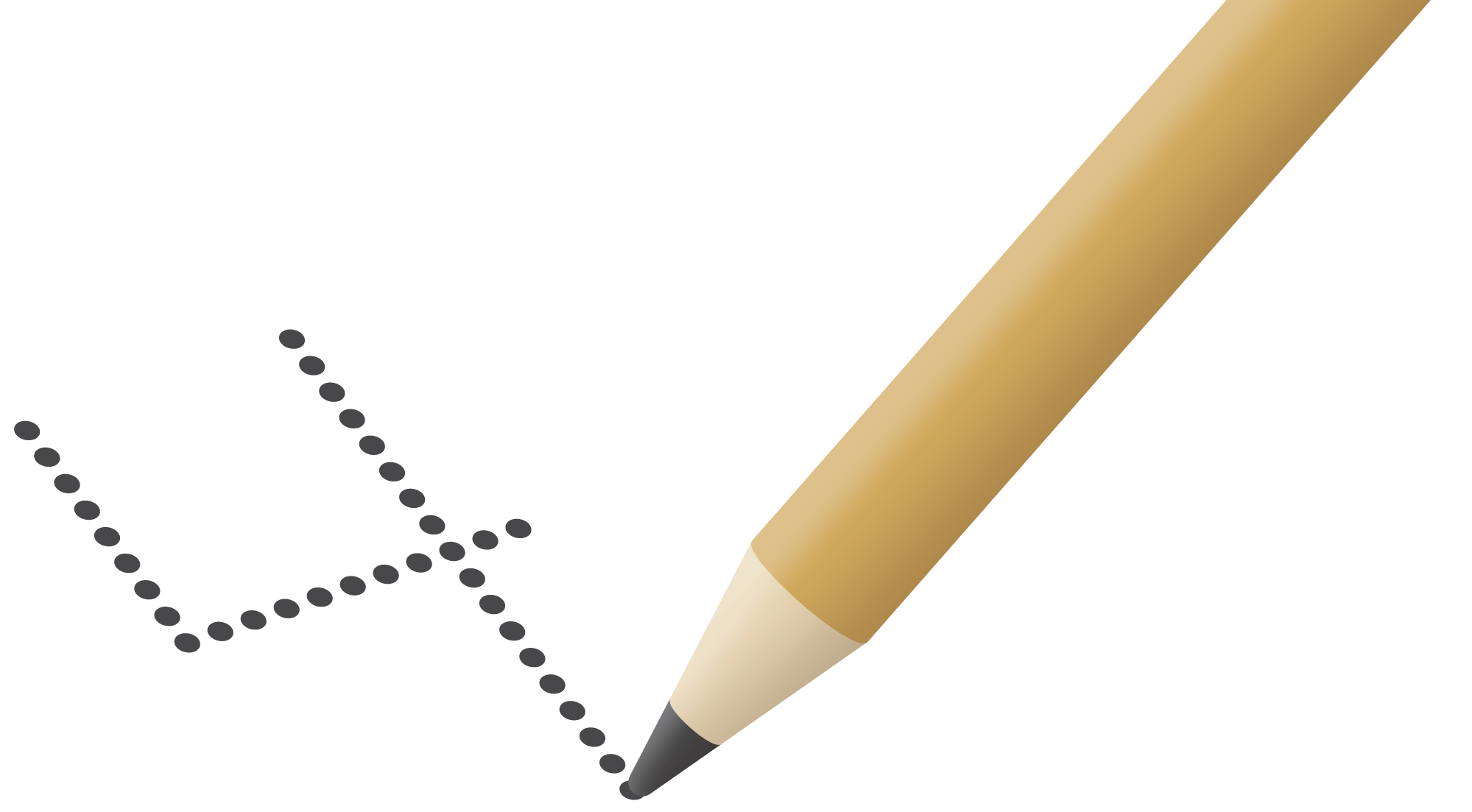 Números objetivo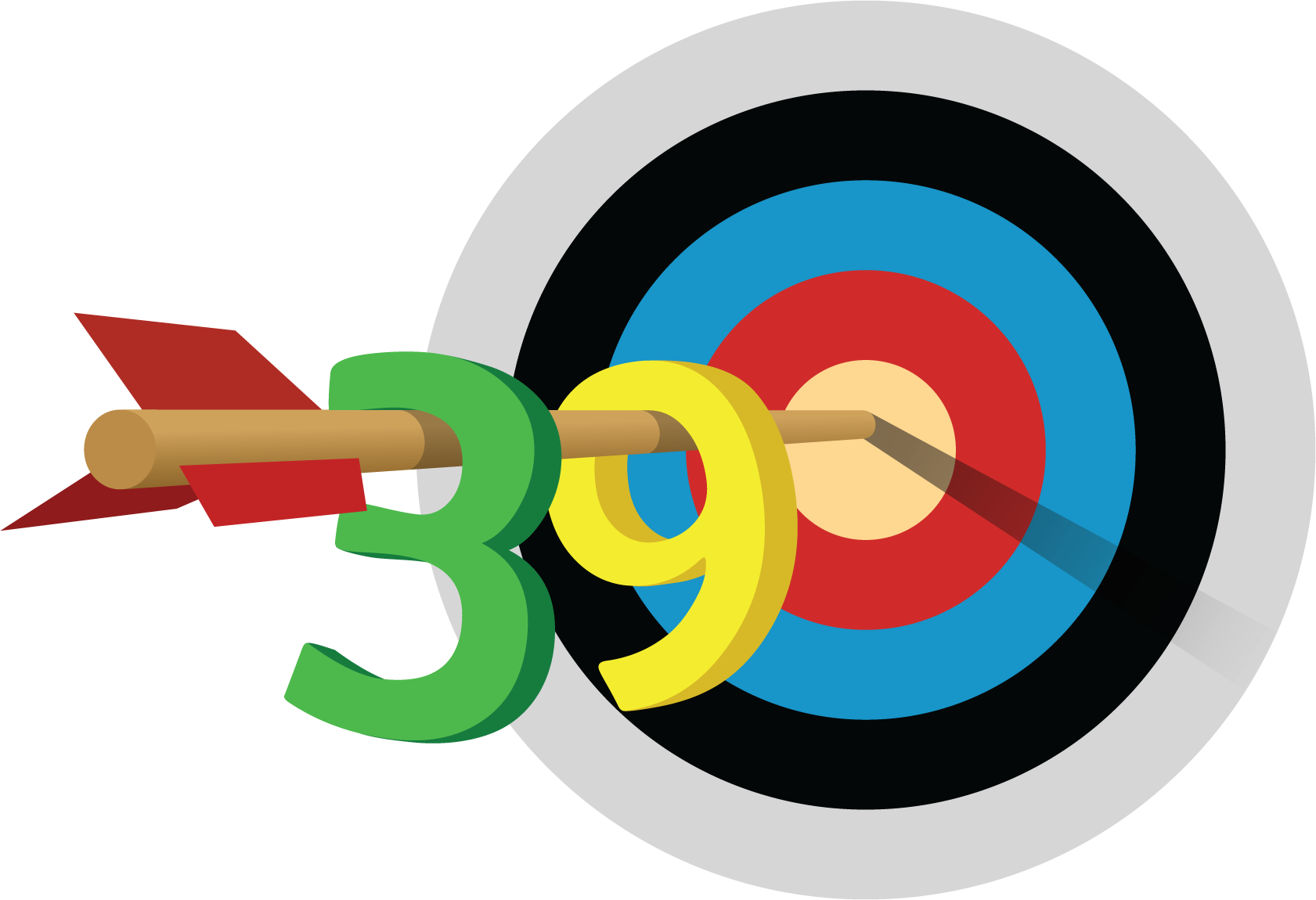 Cinco en línea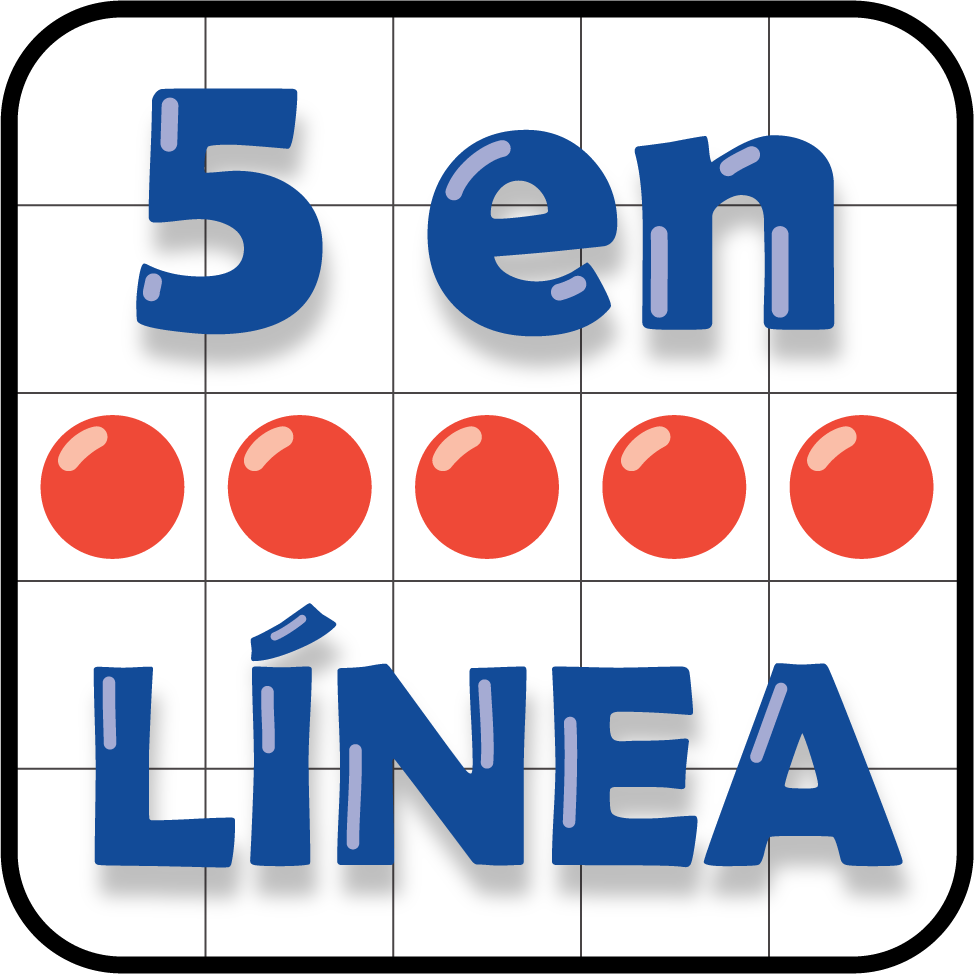 ¿Qué tan cerca?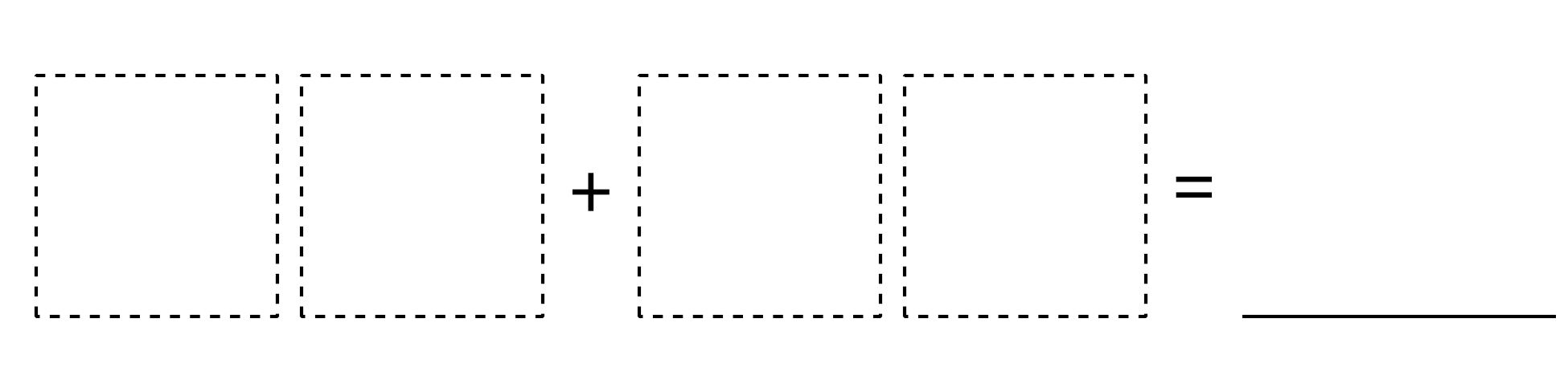 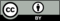 © CC BY 2021 Illustrative Mathematics®